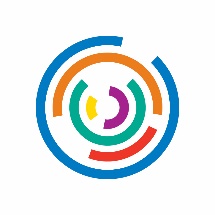 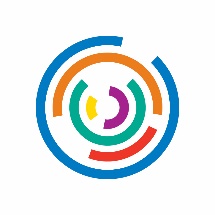 2018 MALASPINA INTERNATIONAL SCHOLARS TRAVEL AWARDPurposeFounded in 1978 by Dr. Alex Malaspina and a small group of scientists from academia and industry, the International Life Sciences Institute (“ILSI”) is a non-profit, worldwide foundation that seeks to advance scientific understanding of nutrition, food safety, toxicology, risk assessment, and the environment.  ILSI brings experts from the private and public sectors together to improve the science used to ensure human and environmental health and safety.The tripartite model that ILSI uses involves scientists from academia, government and industry.  Recognizing the need to involve new academic scientists in its collaborative activities, ILSI is pleased to offer the Malaspina International Scholars Travel Award.  This award will support travel for academic scientists who are in an early stage of their careers to the ILSI Annual Meeting, a scientific forum held in January of each year.The scholars will be able to actively participate in the scientific sessions at the ILSI Annual Meeting as well as meet academic, government and industry researchers from around the world.  ILSI will maintain contact with the awardees following the annual meetings and encourage them to participate actively in future ILSI activities at the regional level and with each other, as appropriate.EligibilityILSI branches will be asked annually to nominate candidates for the Malaspina International Scholars Travel Award.  Nominees should hold full-time appointments at recognized academic institutions and be working in one of the following areas – nutrition, food safety, toxicology, risk assessment, or the environment.  Successful nominees should have at least five years of academic experience after receiving a terminal degree and not more than ten years.Selection ProcessAn application form outlining the applicant’s scientific work to-date and its significance to improving the public health, along with their curriculum vitae, will be submitted to the Malaspina International Scholars Travel Award Selection Committee by September 1 of each year.  The application should include the length of time the nominee has held in his/her current position.The Selection Committee (4-10) members comprised of public and private sector scientists) will select up to 12 awardees, with two coming from each of the six regions – Asia Pacific North, Asia Pacific South, Eurasia/Africa, Europe, Latin America, and North America.  Each region must submit more than two nominees.  Awardees will be informed of the award in October and receive an invitation to the ILSI Annual Meeting.Purpose of the Award FundingThe travel grant will cover round-trip, coach class airfare to the location of the ILSI Annual Meeting, four days of lodging and meals, visa costs and ground transportation.Awardees will be formerly recognized during the ILSI Annual meeting.